Weitere WASGAU Futterspendenboxen pünktlich zu Weihnachten ausgeliefertZentral platzierte Gitterboxen für Spenden von Dosen- und Trockenfutter ermöglichen WASGAU Kunden auf einfachste Weise die ganzjährige Unterstützung lokaler TierheimePirmasens, 21. Dezember 2017. Ab sofort haben auch Kunden der WASGAU Frischemärkte in Wolfstein, Ramstein-Miesenbach, Lauterecken, Otterbach, Osthofen, Limbach, St. Wendel, Lustadt sowie Gersheim die Möglichkeit, bei ihrem Einkauf örtlich gelegene Tierheime zu unterstützen. An zentraler Stelle in den Märkten hat das westpfälzische Handelsunternehmen WASGAU jeweils eigene Futterspendenboxen aufgestellt. Sie bieten auch nach Weihnachten dauerhaft reichlich Platz zum Einwurf von verpacktem Trockenfutter und Futterdosen für Hunde, Katzen und Kleintiere. So können Kunden praktisch im Vorbeigehen und ohne zusätzliche Fahrten den Tierheim-Schützlingen Gutes tun.Bereits zur Jahresmitte hatte WASGAU in zahlreichen Frischemärkten in Rheinland-Pfalz und dem Saarland Futterspendenboxen aufgestellt, die seither fleißig von den Kunden gefüllt werden. Diese unkomplizierte Methode zur Unterstützung der Tierheime, die dringend auf Hilfe angewiesen sind, ist damit aktuell in insgesamt 35 WASGAU Märkten möglich; weitere sollen folgen. Die Futterspenden der jetzt installierten Boxen kommen unter anderem den Tierheimen in Kaiserslautern, Zweibrücken, Oberstmuhl/Idar-Oberstein, Worms sowie Terra Mater in Lustadt zugute.Mit der Spendenbox-Aktion manifestiert WASGAU im Sinne gelebter Nachhaltigkeit einmal mehr sein kontinuierliches soziales Engagement in der und für die Region. Im Zuge dessen erhalten verschiedenste gemeinnützige Organisationen Geld- und Sachspenden zur Unterstützung ihrer Aktivitäten, beispielsweise die Tafelverbände, der Kinderschutzbund und die Regenbogen Kinderhilfe oder Kirchenverbände. 2017 profitierten hiervon etwa der Förderverein Mama/Papa hat Krebs e.V., der Lukaskindergarten und der Lukashort in Pirmasens sowie ganz aktuell nach Spendenaktionen im Rahmen der Neueröffnung eines WASGAU Markts in Lustadt die Kinder der örtlichen Grundschule und der ebenfalls dort ansässigen Kindertagesstätte Villa Lustica.Hintergrundinformationen zur WASGAU Produktions & Handels AGDie WASGAU Produktions & Handels AG mit Sitz im westpfälzischen Pirmasens zählt zu den wenigen selbstständigen Lebensmittel-Handelsunternehmen in Deutschland und hat einen Einkaufsverbund mit der REWE Markt GmbH, Köln. Die Märkte und Geschäfte finden sich mit regionalem Schwerpunkt in Rheinland-Pfalz und dem Saarland sowie im Nordwesten Baden-Württembergs. Den Kern der Handelstätigkeit bilden 77 WASGAU Super- und Verbrauchermärkte mit Verkaufsflächen zwischen 600 und 4.000 Quadratmetern; daneben betreibt WASGAU sieben Cash-und-Carry-Betriebe als Partner für Gastronomie und Großverbraucher. Über 85 Prozent des Umsatzes werden innerhalb dieser Vertriebsschienen erzielt. Darüber hinaus nutzen mehr als 40 selbstständige Einzelhändler die WASGAU AG als Einkaufs- und Dienstleistungszentrale. Die konzerneigene WASGAU Metzgerei und WASGAU Bäckerei versorgen die Märkte und Geschäfte mit Fleisch- und Wurstwaren sowie mit Backwaren und Konditorei-Erzeugnissen. Der Anteil der Frische-Warengruppen am Gesamtsortiment beträgt über 50 Prozent. Weitere Informationen sind unter http://www.wasgau-ag.de erhältlich.20171221_wasBegleitendes Bildmaterial: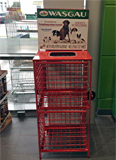 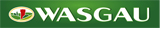 Futterspendenbox im WASGAU	     WASGAU Logo / DachmarkeFrischemarkt Lustadt [ Download unter http://ars-pr.de/presse/20171221_was ]Weitere Informationen:				Ansprechpartner für die Presse:WASGAU Produktions & Handels AG		ars publicandi GmbHIsolde Woll						Martina OvermannBlocksbergstraße 183					Schulstraße 28D-66955 Pirmasens					D-66976 RodalbenTelefon: +49(0)6331/558-281			Telefon: +49(0)6331/5543-13Telefax: +49(0)6331/558-289			Telefax: +49(0)6331/5543-43isolde.woll@wasgau-dlog.de 			MOvermann@ars-pr.dehttp://www.wasgau-ag.de 				http://www.ars-pr.de